	TALLY           FORM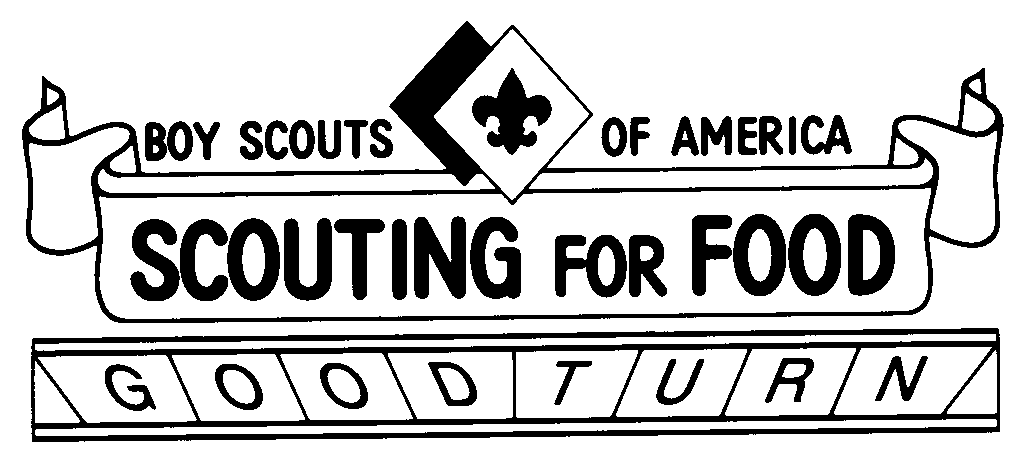 2019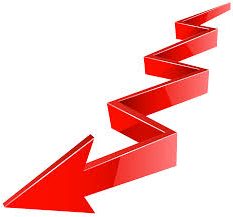 District_________________________________Pack/ Troop/ Crew______, Number of ACTIVE SCOUTS in YOUR UNIT________ Circle one       	               Number				                                                           If the number of ACTIVE SCOUTS in your Unit is blank…...it will DEFAULT to the number of SCOUTS REGISTERED in your UnitIf a Pack & Troop work together, TWO TALLY FORMS must be filled out, ONE FOR EACH unit and the total number of food items collected needs to be divided between the two.Amount of Food Collected____________________ # ITEMS / POUNDS                                                                                                                                                        Circle one                                    Amount of Cash Collected $__________ multiply by 6 =_________lbs/items.Name of Pantry(s) or Food Bank(s) that Received the Food?   1. Name_____________________________ Amount Donated Food _________  2. Name_____________________________ Amount Donated Food_________Name & phone number of person completing form___________________________Bag Drop Off      # of Adults & Siblings x # Hours=_______     # of Scouts x # Hours=_________Bag Pick Up      # of Adults & Siblings x # Hours=________     # of Scouts x # Hours=_________You can turn the forms in several ways, but they must be into the Scout Office by Mar 1 @ 1pm.1. You can get the form to Laura Byun or Bruce Holmes.2. BEST OPTION is to, call or email Laura and have her fill/ print out the form. Her number is 736-7373, email sammooraimommy@yahoo.com. If she is not home leave a message, but speak slow and clearly. She will call you back. 3. You can also fax this form, with attention to Velda Howard, to the Scout Office (803)750-9855TALLY FORMS SUBMITTED AFTER Mar 1 by 1pm        WILL NOT BE ELIGIBLE FOR ANY “SCOUTING FOR FOOD” RIBBONS!!PLEASE ENTER THE TOTAL # OF HOURS YOUR UNIT SERVED FOR “SFF” 2018. We need service hours for all helping adults, sibling and scouts.This info is tallied and sent to National.Remember you need to record both weekends HOURS WILL BE TOTALED & REPORTED TO PROJECT GOOD TURN AMERICA, This data will benefit INDIAN WATERS COUNCIL.Revised Oct 9-2017 LHB